AustraliaAustraliaAustraliaAustraliaApril 2030April 2030April 2030April 2030SundayMondayTuesdayWednesdayThursdayFridaySaturday1234567891011121314151617181920Good FridayEaster Saturday21222324252627Easter SundayEaster MondayAnzac Day282930NOTES: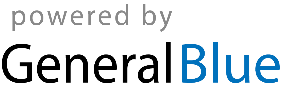 